My Earth Creative Writing Competition Terms & Conditions of Entry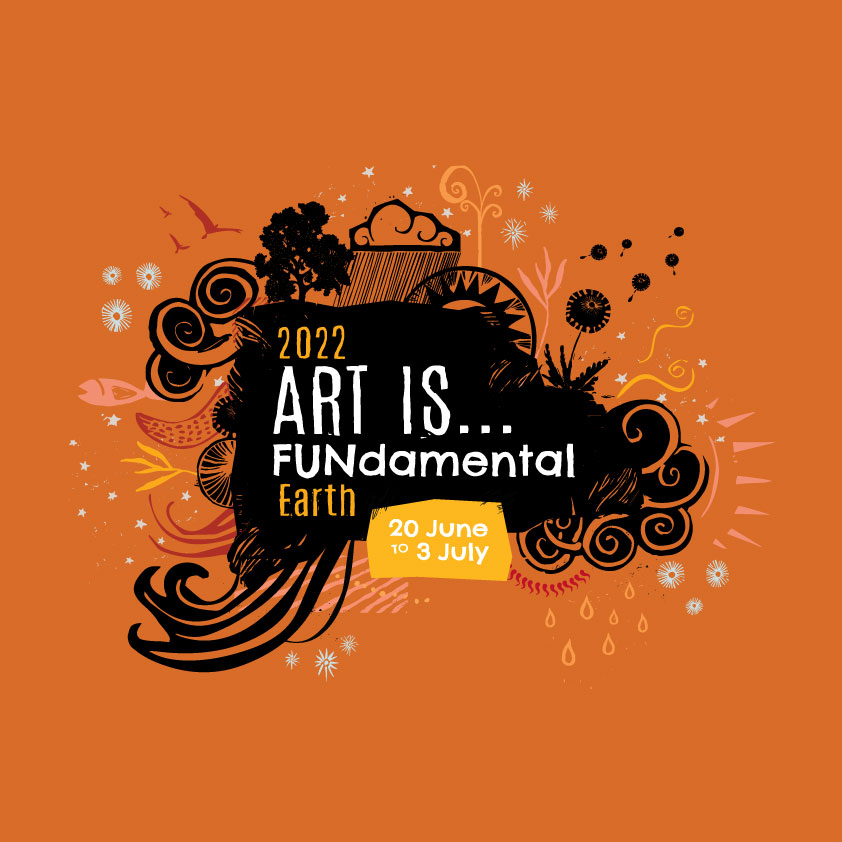 The administrative arrangements outlined herein may be subject to change by the Art is… Festival as deemed proper for operational purposes of the Competition. No claims shall be recognised in respect to these arrangements. Failure by a Competitor to comply with these terms and conditions may result in being disqualified from the Competition.DefinitionsEntry RequirementsCompetitors must:live or work or have a significant familial connection to the area of distribution of the Weekly Advertiser;register all entry and contact details via the submission form on the Competition website. It is up to the Competitor to make sure they are informed and aware of the timing and terms and conditions of the digital submission process;confirm that their Submission is their own original work;confirm that their Submission is within the Competition’s word limit of between 500 and 750 words including any bibliographic or referencing apparatus; confirm that they have permission to use the names and identities of individuals featured in their Submission;ensure that when referring to other people’s work that are subject to copyright, that all legal processes have been followed.By entering the Competition, the Competitor gives the Organiser and their Partners and Sponsors permission to use their name and likeness for such promotional purposes as the Organiser sees fit.Competitors will not be paid a fee for any display or exhibition of their Submissions in relation to the Competition. This includes dissemination of the Submission (either electronically or printed) for promotional or event purposes.Judging and PrizesJudges’ decisions are final.Judges, the Organiser, will not enter into or engage in any correspondence, discussion or debate about the outcome of the Competition.The organiser reserves the right to declare any Submission ineligible if in their opinion, the Competitor has not complied with these terms and conditions set out in the submission process or has not (in the Organiser’s opinion) provided adequate information or proof of validity of a Submission.The Organiser reserves the right to request the Prize Winner to provide proof of identity, and proof of connection to the geographical area represented by the distribution area of the Weekly Advertiser, in order to claim the Prize. Proof of identification, and connection considered suitable for verification is at the discretion of the Organiser. In the event that the Prize Winner cannot provide suitable proof, the Prize Winner will forfeit the prize.Prizes must be taken as offered and failure to accept the offered prize will result in forfeiture of that prize. The forfeited prize will be offered to an alternate Competitor.Prizes are not transferable or redeemable for cash. The Prize or any element of the Prize cannot be exchanged for any other Prize. The Prize is subject to availability and the terms and conditions of the entities supplying the Prize.Subject to relevant state authority approval, the Organiser reserves the right, in its absolute discretion, at any time before the awarding of the Prize to cancel or vary the terms of the competition or to vary or cancel the award of the Prize including, without limitation, circumstances where in the Organiser’s opinion (which it shall form in its absolute discretion): a Prize Winner does not satisfy the Competition entry requirements; or the Organiser cannot conduct the Competition or award the Prize for any reason beyond its control.A Prize Winner must use their best efforts to participate in any promotional activities requested by The Organiser and to make themselves available for media interviews and promotional activities.Limitation of LiabilityThe Organiser has sole discretion regarding organisation of the Competition including dates and times of any associated events or exhibitions.Prizes have been confirmed in good faith and the Organiser cannot be held responsible for changes or withdrawal of prizes due to circumstances beyond their control. This includes any loss, damage or injury (including consequential loss) occurring from the withdrawal or change of prize/s.While all care shall be taken in running the Competition, The Organiser, Sponsors and Promoters are not liable to any Competitor entering the Competition, or any other person or entity, for any loss, damage or injury (including consequential loss) however caused (including negligence) as a consequence of the Competition.Competitors enter the competition at their sole risk. With the exception of liability which cannot be excluded by law, the Organiser shall not be liable for any loss or damage which is suffered (including but not limited to indirect or consequential loss) or for personal injury suffered or sustained (including negligence) as a result of taking the Prize or entering the Competition.GeneralThe Organiser collects Competitor’s personal information (as that term is defined in the Privacy Act 1988 (Cth)) for the purpose of conducting and promoting this Competition (including, but not limited to, determining and notifying Prize Winners).Each Competitor entering the Competition by doing so gives the Organiser and their third-party partners and sponsors of the Competition permission to use its name and likeness for such promotional purposes as the Organiser sees fit.By entering into the Competition, the Competitor agrees to their Submission being available on the Competition Platform(s) for public viewing and comment and that the Submission may be used by the Organiser in any media for an unlimited period of time without remuneration or compensation for any purpose in the Organiser’s sole discretion.By permitting the Organiser to post a Submission on public platforms the Competitor grants a non-exclusive, royalty-free, worldwide, revocable, non-transferable, perpetual licence to use, modify, delete from, add to, publicly display and/or reproduce the Submission, including without limitation in any online media or print formats and through any social media channels, pages or accounts.The Competitor can revoke the above licence at any time by advising the Organiser in writing.While recognising that art is a platform for free expression, the Organiser will not accept content that promotes or condones violence against individuals or groups based on race or ethnic origin, religion, disability, gender, age, nationality, veteran status, or sexual orientation/gender identity, or whose primary purpose is inciting hatred on the basis of these characteristics.Submission Deadlines Submissions open at 09:00 (AEST) on Wednesday 06 April 2022Submission Deadline is 23:59 (AEST) on Friday 20 May 2022(the) CompetitionMy Earth Creative Writing CompetitionCategoriesA Submission type, as specified via the Competition Platform of Youth, being under 18 years at the time of entry, and Open, being unrestricted and which can include youthCompetition PlatformOnline web platform used to collect or edit submissions to the CompetitionCompetitorAn eligible Author who submits an entry via the official Competition PlatformJudgeAny person appointed by the Organiser to assess and rank the Submissions from a CompetitorOrganiserArt is… festival IncPrize WinnerAny Competitor deemed by the appointed competition judges to be a prize recipientSubmissionContent successfully uploaded via the Competition websiteSubmission DeadlineThe last date upon which new submissions and edits to existing submissions are accepted. For 2022, submissions close on 20 May.